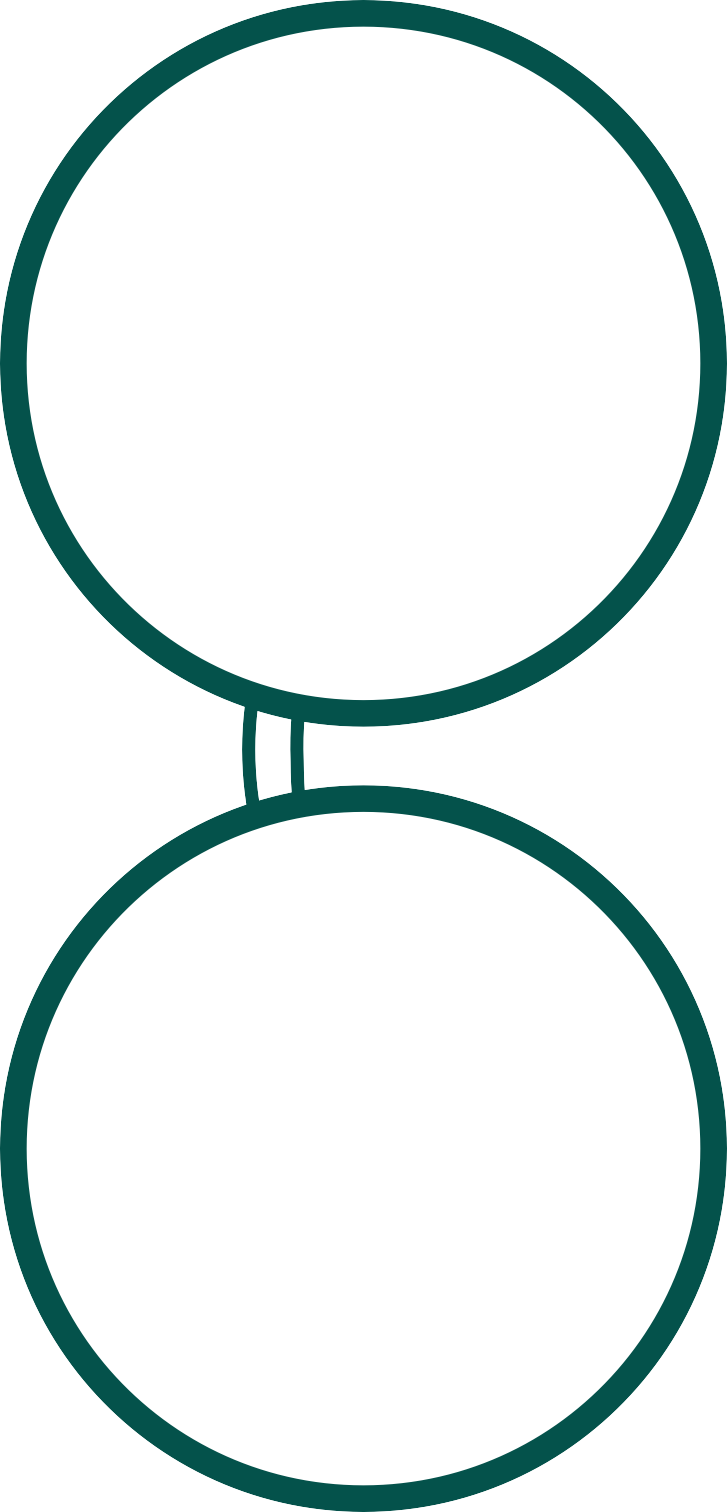 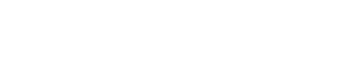 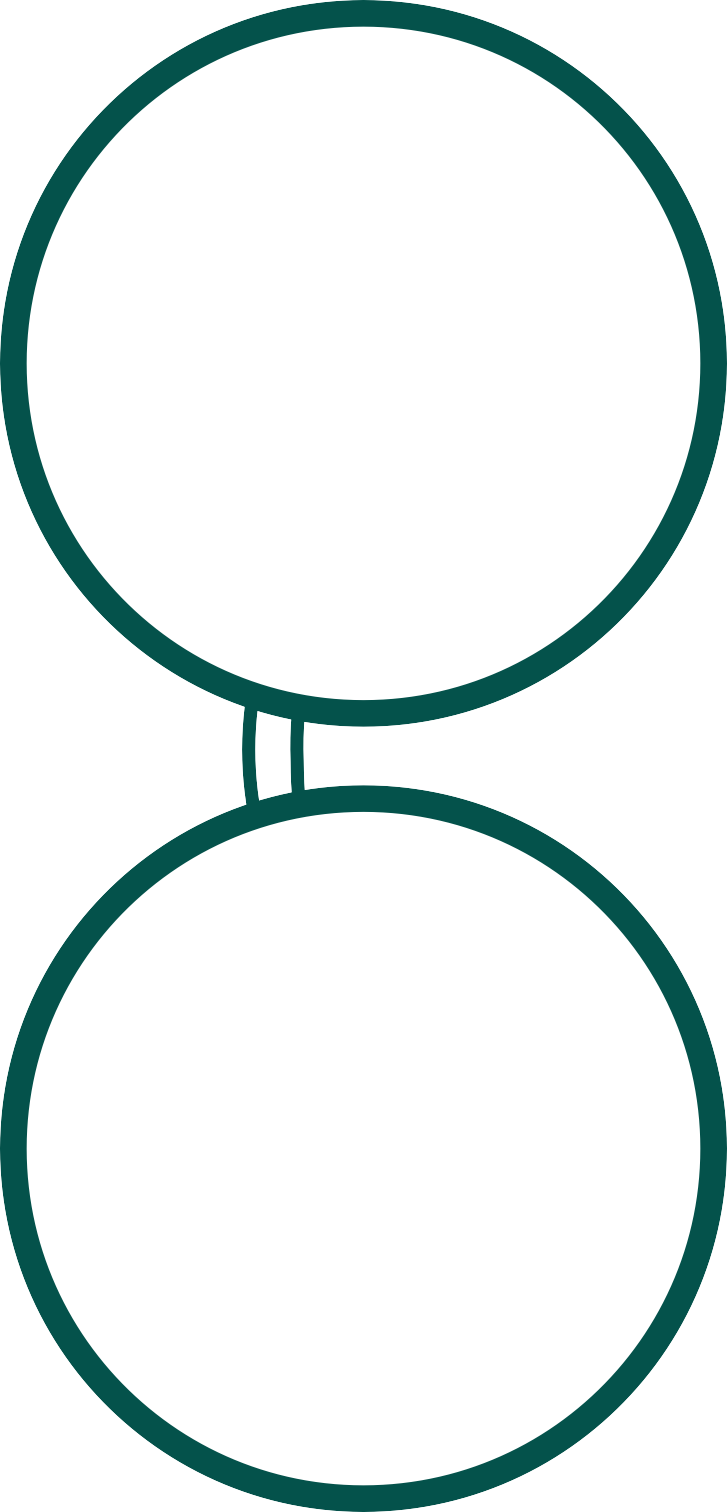 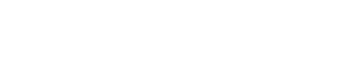 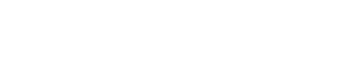 التفكّر من جديد بالماضي من خلال عدسة جندريَّة:نحو سرديَّة تاريخيَّة حاضنةللمساواة بين الجنسين في لبنانتطلق الهيئة اللبنانيَّة للتاريخ (LAH) مشروعًا بحثيًّا يركّز على تعزيز المساواة بين الجنسين داخل السرديَّة التاريخيَّة في لبنان. وعليه، ستستقبل الهيئة مقترحات مشاريع بحثيَّة (عدد 2) تركّز على إعادة التفكّر في الماضي من خلال عدسة جندريَّة، بما يعنيه الأمر من تعزيز وجود المرأة في تاريخ لبنان وفي السرديَّة التاريخيَّة بما يساهم في تربية حاضنة للمساواة بين الجنسين في لبنان.إنَّ البدء بإدخال العدسة الجندريَّة بما يخدم المساواة بين الجنسين يُقصد به التأثير على تصوّر الجيل الشاب لدور المرأة في المجتمع؛ كما أنّه سيشجّع الأساتذة لكي يدخلوا المقاربة الجندريَّة الى السرديَّات التاريخيَّة في صفوفهم، وكما أن يدخلوا قضايا المرأة الى هذه الصفوف. هذا الأمر سيكون بداية مسار للتحوّل في النظرة الى المرأة ودورها لدى الجمهور العام.إن الزمالة البحثية التي تطلقها الهيئة اللبنانية للتاريخ تفترض انتاج ورقتين بحثيتين تعنيان بتقديم سرديَّة حاضنة للمساواة بين الجنسين ومن المفترض أيضًا أنْ:تساهمان في إعادة النساء ودورهنّ كجزء أساسي من تاريخ لبنان في المراحل قبل الحرب الأهليَّة، وخلالها، وبعدها. تعرضان لدور النساء في بناء السلام أثناء مرحلة الحروب في لبنان (1975-1990).تقدّمان مساهمات النساء في عمليَّة بناء الدولة منذ الاستقلال (1943) وذلك على مستويات عدّة، تشريعيَّة، وثقافيَّة، وسياسيَّة، وتربويَّة، واقتصاديَّة، إلخ.يمكن لهذين البحثين أن يركّزا على:بناء سرديَّة حاضنة للمساواة بين الجنسين حول تاريخ لبنان منذ الاستقلال، مع تركيز خاصّ على مسألة بناء الدولة.دور النساء في بناء لبنان كدولة من خلال دراسة حالات في مجالات متنوّعة: السياسة، التشريع، الاقتصاد، الثقافة، وبناء السلام.المدى الزمنيتبدأ الزمالة البحثيَّة من شهر شباط 2024 وتنتهي نهاية شهر حزيران 2024.من المتوقّع أن يشارك الباحثون في ندوات عامّة أو جلسات حواريَّة مرتبطة بموضوع البحث خلال الزمالة البحثية. يمكن أن يتمّ تحضير الورقة البحثيَّة بأي من اللغتين العربيَّة أو الأنكليزيَّة.من يمكنه أن يتقدّم باقتراح بحثي؟كلّ من يحمل شهادة دكتوراه في التاريخ، أو شهادة في أي من العلوم الاجتماعية والإنسانيَّة المرتبطة بتاريخ النساء، يمكنه أن يقدّم اقتراحًا بحثيًا. كيفية التقديملتقديم الاقتراح يُرجى تعبأة وارسال الطلب المرفق مع هذا المستند.سيُنظر فقط في الطلبات المكتملة، وسيتمّ الإجابة على طلباتكم خلال أسبوعين من تقديمها. إذا كان لديكم أي سؤال أو استفسار الرجاء التواصل مع فريق الهيئة اللبنانية للتاريخ على البريد الالكتروني الآتي: info@lahlebanon.orgالمعلومات الشخصية الرجاء تأكيد مرحلة البحث الحالية    ملخص عن الحياة الأكاديمية ما هو مركزك الحاليعنوان البحث وملخص عنه (٥٠ كلمة بالحد الأقصى) الرجاء تقديم شرح عن إقتراحات البحث بما لا يزيد عن ٢٠٠ كلمة المنشورات الرجاء تعداد الأوراق البحثية الغير منشورة والمرحلة الحالية في عملية النشر: التواقيع